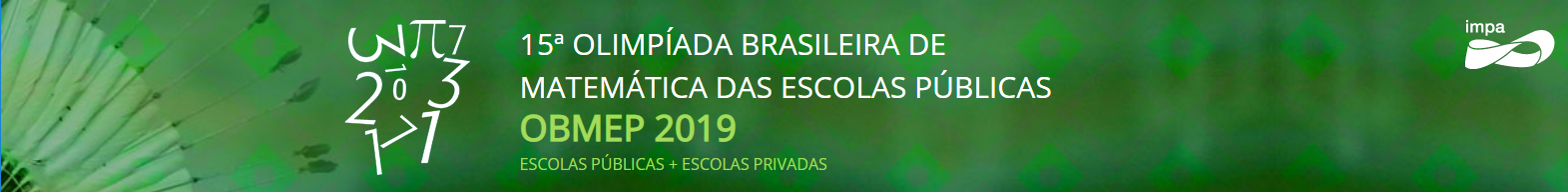 05 de fevereiro a 15 de marçoPeríodo de inscrições (exclusivamente em www.obmep.org.br)16 de março a 25 de marçoPeríodo de emissão e pagamento dos boletos (somente para escolas privadas)21 de maioProva da 1ª fase22 de maio a 4 de junhoPeríodo para as escolas enviarem os cartões-resposta dos alunos classificados para a 2ª fase05 de julhoDivulgação dos classificados para a 2ª fase08 de julho a 09 de agostoPeríodo para as escolas solicitarem tratamento especial (alunos sabatistas, portadores de necessidades especiais, transferências e nomes incorretos), exclusivamente através de login em www.obmep.org.br27 de agostoDivulgação dos locais de provas (exclusivamente em www.obmep.org.br)28 de agosto a 13 de setembroPeríodo para as escolas solicitarem prova em trânsito09 de julho a 13 de setembroPeríodo para as escolas indicarem, na página da OBMEP, os professores dos alunos classificados para a 2ª fase28 de setembroProva da 2ª fase03 de dezembroDivulgação dos premiados